                                 Р  А  С  П  О  Р  Я  Ж  Е  Н  И  Е23.01.2017 г.                               №6                                    с.Мендур-Соккон«Об утверждении Кодекса этикии служебного поведения муниципальныхслужащих администрации Мендур-Сокконского сельского поселения» Руководствуясь  Федеральным законом Российской Федерации №25 от 02.03.2007г. ФЗ - «О муниципальной службе в Российской Федерации", Закона Республики Алтай №26 от 18.04.2008 г.  РЗ – «О муниципальной службе в Республике Алтай»:1.Утвердить  Кодекс этики и служебного поведения муниципальныхслужащих администрации Мендур-Сокконского сельского поселения (прилагается).2.Данный Кодекс вступает в силу с момента его подписания.3. Контроль за исполнением данного распоряжения оставляю за собой.Глава МО Мендур-Сокконское сельское поселение                                       Е.С.Махалина.                     АдминистрацияМО «Мендур-Сокконскоесельское поселение»с.Мендур-Сокконул.Казакова, 23, Тел. 29-5-19Мендур-Сокконjурттын муниципал тозолмозинин администрациязыМендур-Соккон 1урт Казакова ором,23                        Тел./факс 29-5-19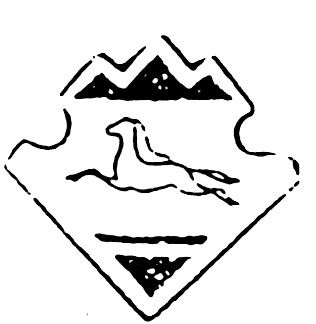 